 Stakeholder Engagement Form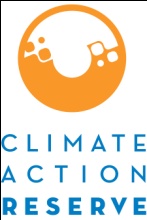 Soil Enrichment Protocol 2.0 Update Name: 		     Title: 		     Organization: 	     Email: 		     Phone: 	     Address:	     Preferred form of contact:      Please indicate the local engagement opportunities in which you are most interested (select all that apply)   Email updates about protocol development     Providing public comment/ written feedback on protocol drafts    Observe workshops and/or webinars
Please note if you are interested in being an active member of the Workgroup, you must apply via the Statement of Interest Form    Other (please specify)Please describe your organization’s perceived impacts, positive or negative, from the adoption of this protocol in the United States (i.e., environmental, social, and economic impacts).Please describe any challenges or barriers associated with the adoption of this protocol in the United States.Please identify any regulations, laws, ordinances, norms, and conditions you think may be relevant to this project activity. Please identify any additional stakeholders that should be included in this engagement process.Please identify any specific areas of the protocol that you believe should be updated and why. Tentative Protocol Adaptation TimelineAreas of expertise (select all that apply):   Local jurisdiction community member/resident                               Government Representative            GHG accounting		     GHG project development	     GHG/Environmental markets   Environmental advocacy                   Academic research                            Industry/Commercial Producer        Other (please specify) 	                 Soil Enrichment Protocol 2.0 UpdateWorkgroup Meetings November 2023 – Spring 2024Public Comment PeriodSpring 2024Consideration by Reserve Board for AdoptionMid-2024